АККУМУЛЯТОР СВИНЦОВО-КИСЛОТНЫЙ ТЯГОВЫЙ ЭН-400-У2 И БАТАРЕИ НА ЕГО ОСНОВЕАккумулятор ЭН-400-У2 предназначен для комплектования батарей 12ЭН-400-У2, 16ЭН-400-У2 и 20ЭН-400-У2, служащих в качестве источника питания электродвигателей машин напольного транспорта (электроштабелеров, электротележек).В условном обозначении типа аккумулятора буквы и цифры обозначают:Э – назначение (для электродвигателей машин напольного транспорта);Н – тип электродных пластин (намазные);400 – номинальная емкость в ампер-часах при 5 часовом режиме разряда;У – климатическое исполнение;2 – категория размещения.	Аккумулятор состоит из блока положительных и отрицательных электродов намазного типа. Отрицательные и положительные электроды изолированы друг от друга сепараторами и соединены в блок электродов. Положительные электроды законвертованы в пакет, скрепленный боковыми изоляторами. Пакет состоит из положительного электрода и прилегающих к нему с обеих сторон сепараторов (стекловойлока и перфорированного винипласта). Между пакетом и отрицательным электродом положен ребристый мипластовый сепаратор.Блок электродов помещен в полиэтиленовый бак и опирается на призмы на дне бака. Аккумулятор закрыт крышкой, в отверстие которой ввернута вентиляционная пробка. Герметизация борнов осуществляется резиновыми кольцами и полиэтиленовыми гайками. Зазор между крышкой и стенками бака уплотнен шнуровым асбестом и залит мастикой. Отвод тока осуществляется через борны. В качестве электролита применяется водный раствор аккумуляторной серной кислоты.	Аккумулятор работоспособен при температурах окружающей среды от минус 400С до плюс 400С.	Изготовитель гарантирует качественную работу батареи при соблюдении условий эксплуатации, транспортирования и хранения.Гарантийный срок хранения и эксплуатации аккумуляторов - 4 года с момента изготовления, в том числе срок службы аккумуляторов в эксплуатации – 2 года, при условии, что наработка за этот срок не должна быть более 500 циклов.	Гарантийный срок хранения и эксплуатации аккумуляторов с электролитом, поставляемых на экспорт – 1,5 года со дня приведения их в рабочее состояние, но не более 3 лет с момента проследования через государственную границу России.Технические характеристики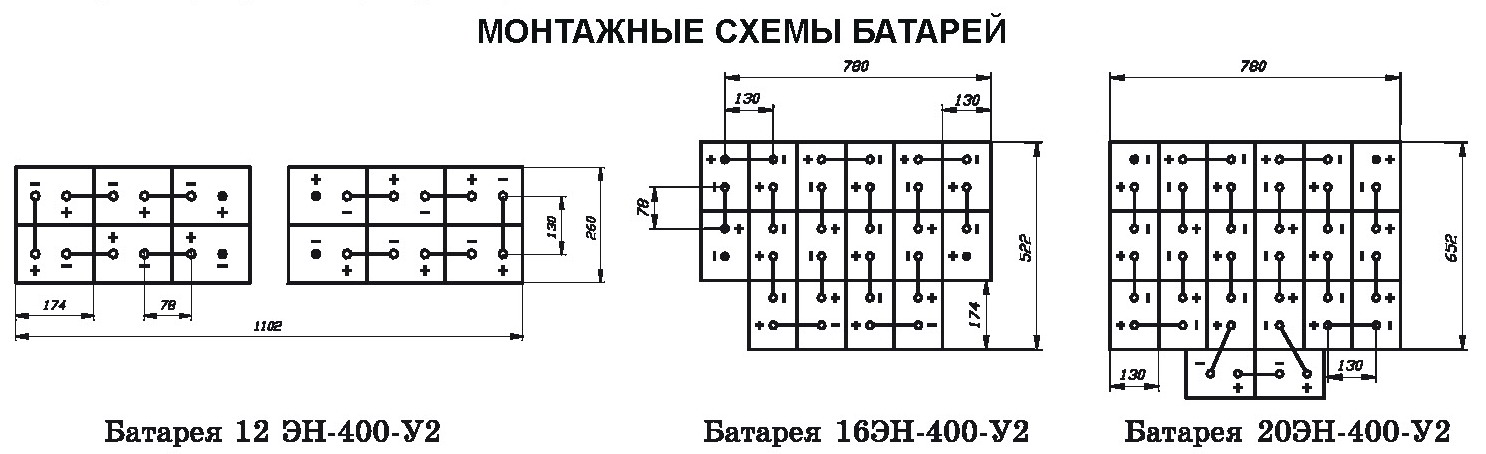 ХарактеристикаЗначение1. Номинальное напряжение, В2,02. Номинальная емкость, А.ч (при 5-часовом режиме разряда)4003. Масса без электролита, кг25,04. Масса с электролитом, кг31,05. Габаритные размеры, ммLBH1741304846 Разрядный ток, А64 или 807. Конечное напряжение, В1,7